Разработка урока с использованием ИКТФИО учителя: Сотникова Ирина ВладимировнаДолжность: преподаватель по классу фольклора и музыкально-теоретических дисциплинКласс: 2 классПредмет: слушание музыкиТема урока: Народные песни в творчестве русских композиторовТип урока: обобщение и систематизация ЗУН, изучение нового материалаЦель урока:Образовательные – изучение и слушание произведений композиторов: Н.А. Римского-Корсакова, И. Ф. Стравинского, П.И. Чайковского;Развивающие – развитие умений анализировать и слушать музыкальные произведения, развитие слуховой памяти; Воспитательные – воспитание эмоциональной отзывчивости и любви к классической музыке.Оборудование: фортепиано, стол, компьютер, колонки, проектор, экран.Музыкальный материал: видео фрагменты из мультфильмов, фильмов: «Малыш и Карлсон», «Снегурочка», «Петрушка», Фортепианный цикл «Времена года» - Февраль (Масленица);музыкальные фрагменты: Фортепианный цикл «Времена года» - Февраль (Масленица) П.И. Чайковский; балет «Петрушка» И.Ф. Стравинский; опера «Снегурочка» Н.А. Римский-Корсаков; р.н.п.: «Вдоль по Питерской» в исполнении Ф. Шаляпина, «Ах, вы сени»;презентация «Народные песни в творчестве русских композиторов»Ход урока.Организационный момент.Учитель: Здравствуйте, ребята!!Дети: здравствуйте!У: как ваше настроение?Дети: хорошее, не очень….У: предлагаю нам немного улучшить наше настроение, улыбнувшись друг другу очень сильно.Дети: улыбаются…Уч: вот мы и готовы к уроку.Постановка темы и цели урока:У: Ребята, мы с вами на протяжении этого учебного года активно знакомимся с фольклором, его обрядами, песнями. На нашем счету уже есть пройденные праздники, мы уже знаем, как их отмечали раньше и говорили о том, как празднуются они в настоящее время. Активизация знаний по теме и изучение новогоУ: Я предлагаю сегодня нам поиграть в игру «Кто хочет стать миллионером?» (слайд 2), но по немного измененным правилам. 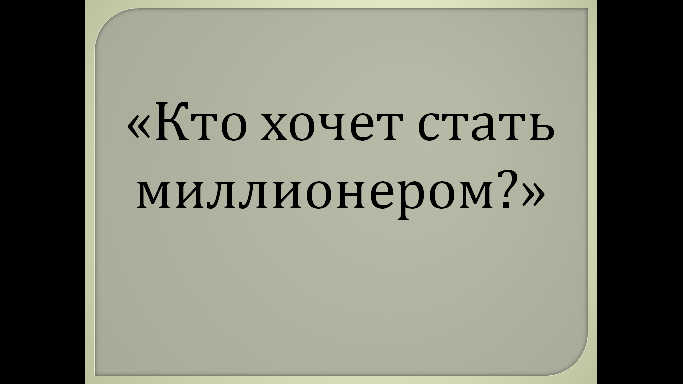 Ваши успехи будут отмечаться как всегда плюсиками, но у некоторых будут и привилегии, которые вы сможете заработать прямо сейчас. (Слайд 3)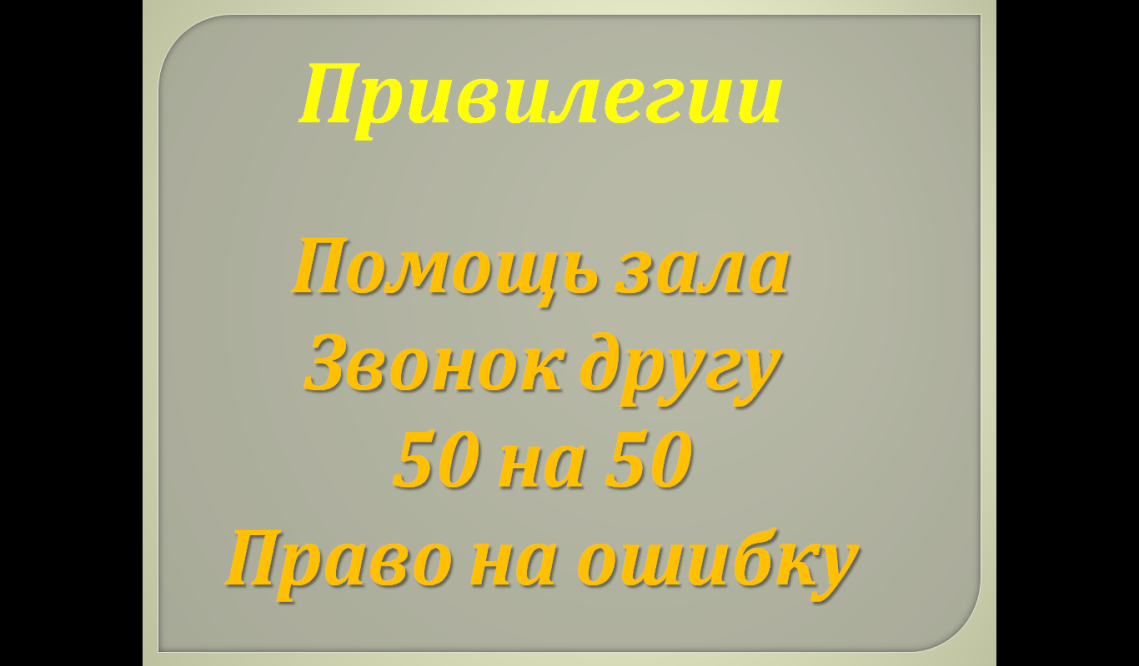 Выполнив следующее задание, вы приобретете подсказку, которой сможете пользоваться сами и иногда делиться с другими. Только один правильный ответ засчитываю, ответы с подсказками других или моими не считаются. Итак, мы просматриваем видео из м/ф и вы ответите на следующие вопросы: Какой праздник продемонстрирован в данной сказке? Из какого произведения? Кто написал это произведение?Просмотр фрагмента м/ф «Снегурочка» сцена Масленицы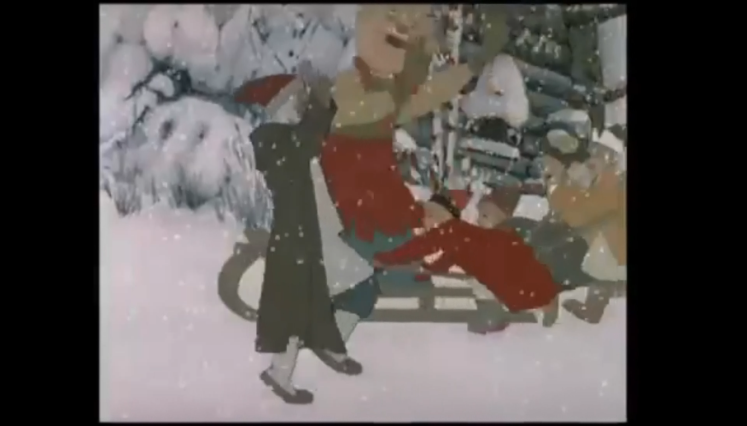 Презентация слайд 4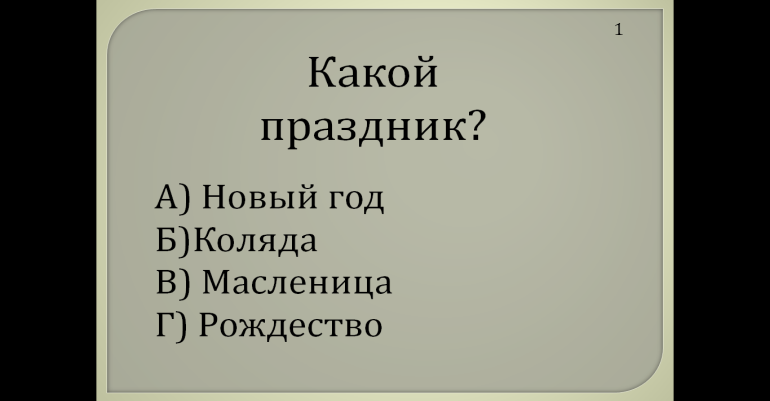 Ответы детей….Слайд 5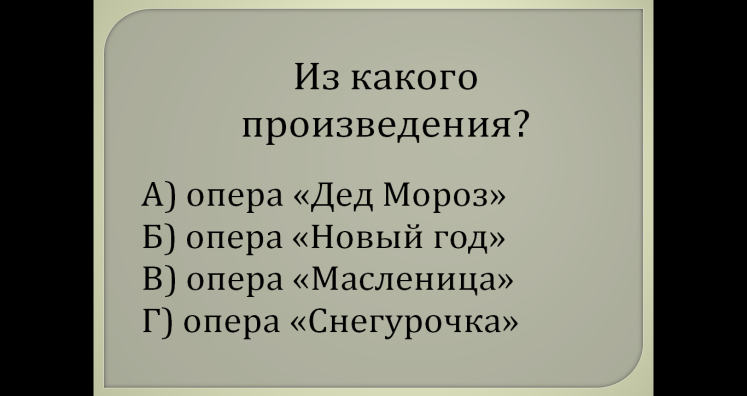 Слайд 6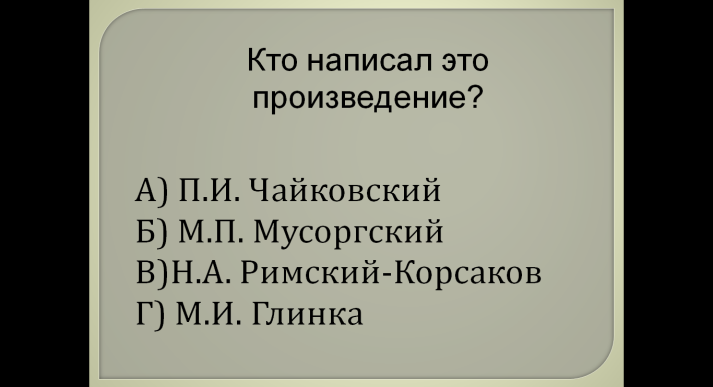 У: замечательно! Молодцы! Отмечаем победителей плюсами. Скажите, пожалуйста, а как празднуется в настоящее время Масленица? Слайд 7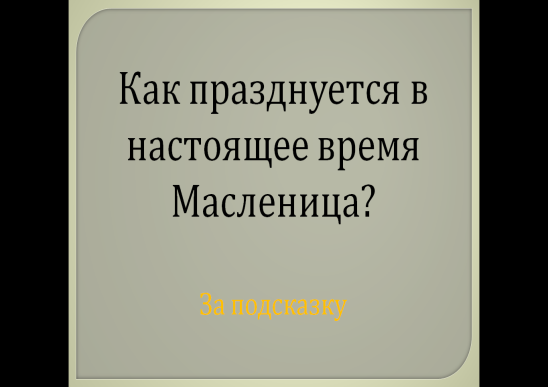 Ответы … У: Молодцы, ребята. Вспомните, пожалуйста, в каких произведениях мы уже встречали этот праздник? Слайд 8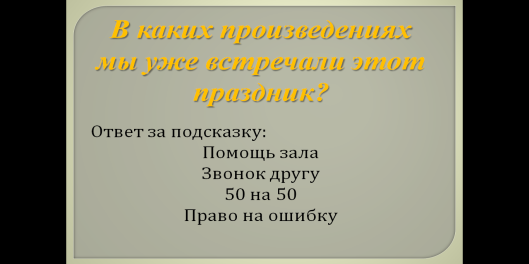 Ответы детей….У: совершенно верно. Ставим плюсы. Предлагаю напомнить друг другу, как звучит это произведение.Слушаем и просматриваем видео фрагмент из фортепианного цикла «Времена года» П. И. Чайковского – «Февраль» Слайд 9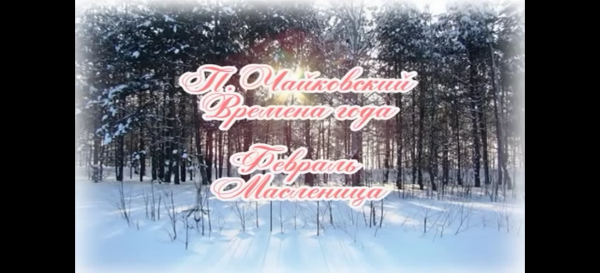 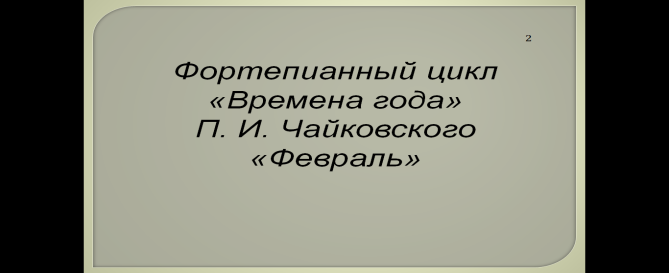 У: мы с вами вспомнили жанры оперы и фортепианный цикл, предлагаю сегодня, нам познакомится с жанром балет. Балет – это спектакль, содержание которого воплощается в музыкально-хореографических образах. В основе классического балетного спектакля лежит определённый сюжет, драматургический замысел, либретто. Слайд 10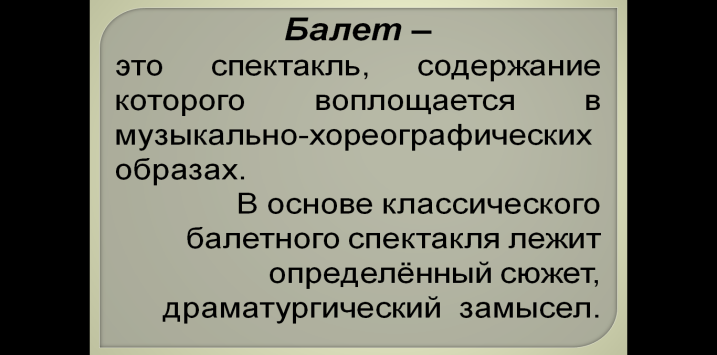 Основными видами танца в балете являются классический танец и характерный танец, к которому начиная с XIX века относятся народные и национальные танцы, переработанные для исполнения в балетном спектакле. Немаловажную роль играет пантомима, с помощью которой актёры передают чувства героев, их «разговор» между собой.Просмотр фрагмента балета «Петрушка» Игоря Федоровича Стравинского Слайд 11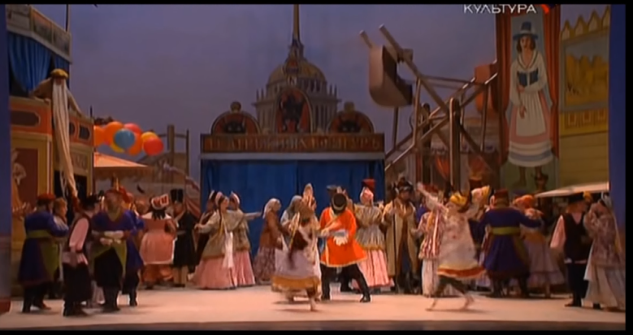 У: вы не слышали знакомые песни?Ответы детейУ: какой праздник здесь празднуют?  Варианты ответов слайд 12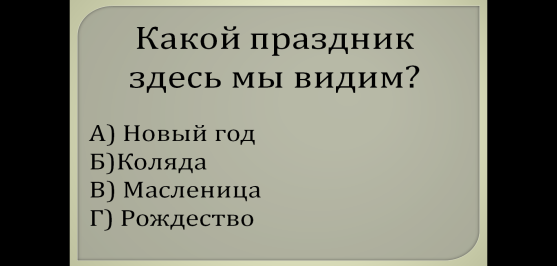 Ответы детей…У: а вот я, услышала несколько знакомых песен. Предлагаю вам угадать на какую песню похожа. Слайд 13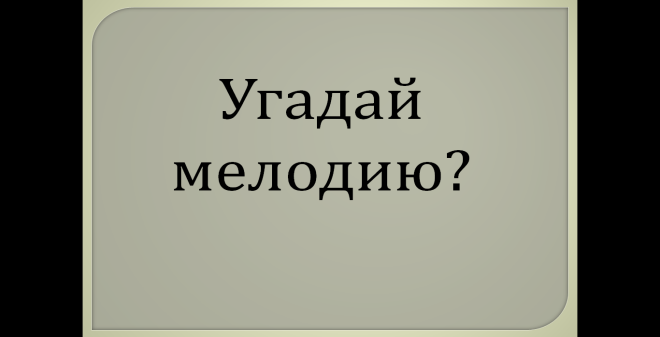 Просмотр и прослушивание фрагмента балета с р.н.п. «Вдоль по Питерской» 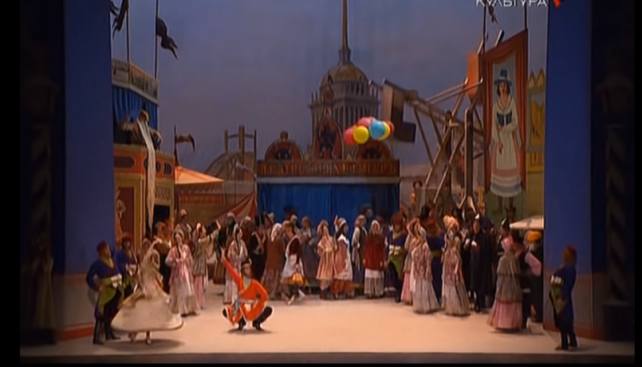 У: какие есть варианты?Ответы детей…У: могу помочь, только за подсказку!! Слайд 14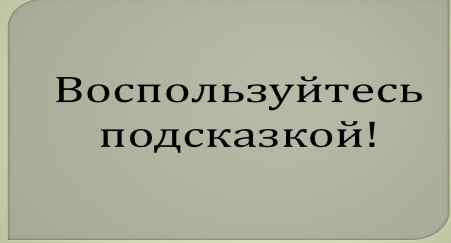 Дети: хорошо.У: у вас сгорает 1 подсказка. Просмотр видео из м/ф «Малыш и Карлсон» Слайд15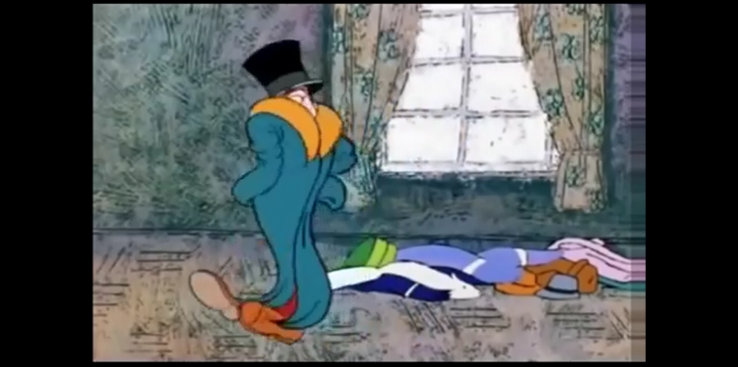 У: а теперь? Есть какие то мысли? Можно использовать помощь зала? Ответы детей….Слайд 16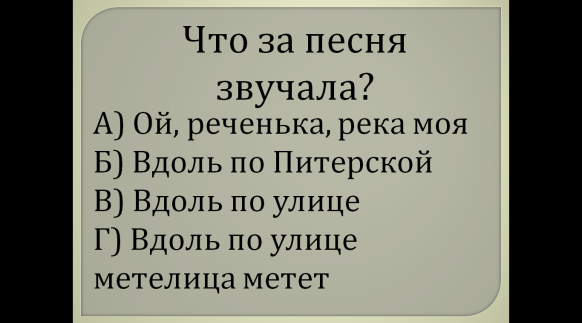 Ответы детей…У: совершенно верно, предлагаю послушать фрагмент из р.н.п. «Вдоль по Питерской» в исполнении Федора Шаляпина. Слова на экране. Слайд 17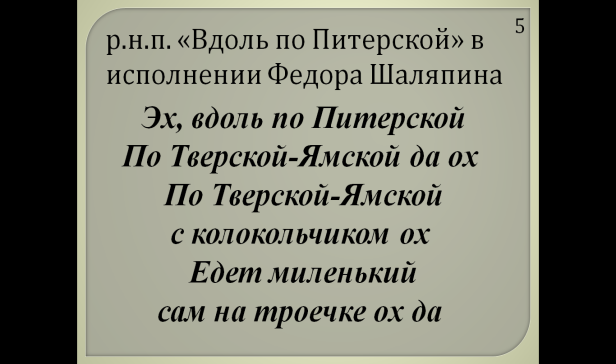 Прослушивание фрагмента У: переходим к следующему вопросу. Что звучит за песня? На какую песню она похожа? 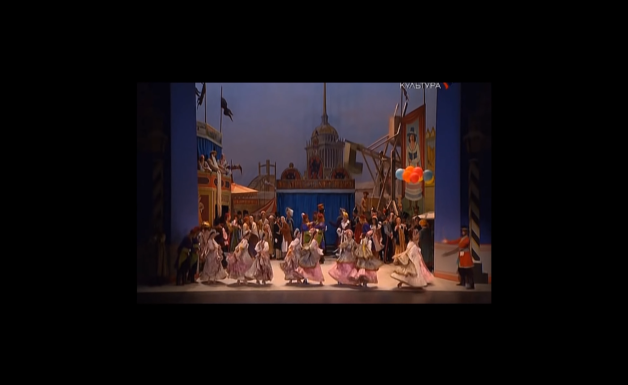 Варианты ответа…слайд 18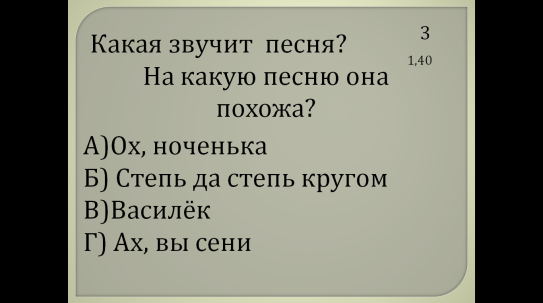 Ответы детей….У: предлагаю проверить и прослушать р.н.п. «Ах, вы сени» Слайд 19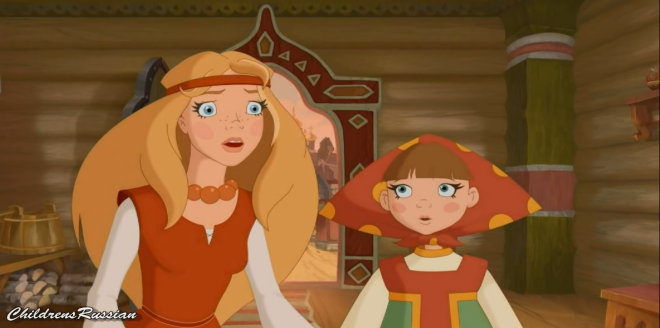 Прослушивание песни, подпевание. Просмотр видеоролика на музыку «Ах, вы сени»Активизация умений анализа произведений и пройденного материалаУ: молодцы, хорошо! Заработали еще по плюсу. Какие средства музыкальной выразительности мы тут встретили? Слайд 20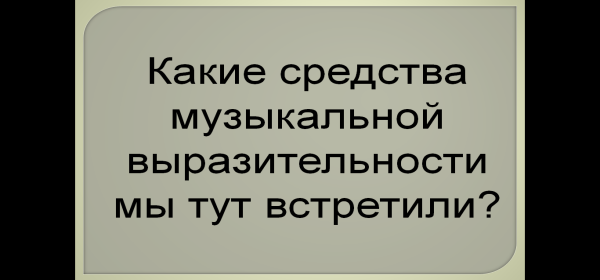 Ответы детейУ: Какой был темп? На итальянском, пожалуйста.  Слайд 21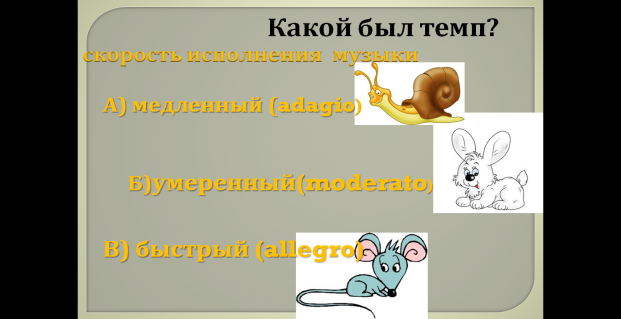 Ответы детейУ: А кто может продемонстрировать этот темп и назвать его на итальянском языке? Слайд 22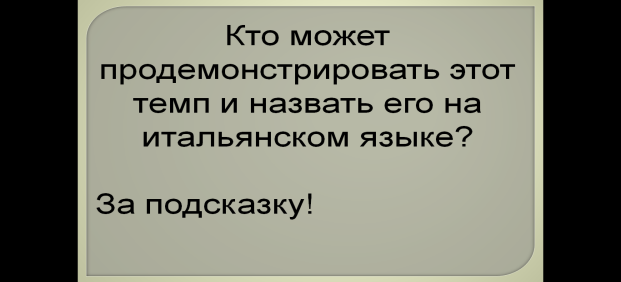 Ответы детей У: спасибо! Молодец! Какая динамика? Слайд 23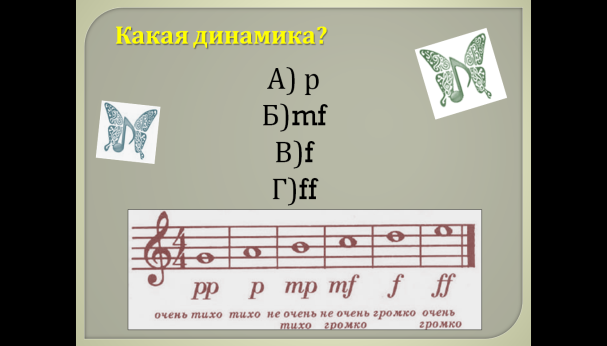 Ответы У:хорошо, а как называют изменения в громкости звука? Слайд 24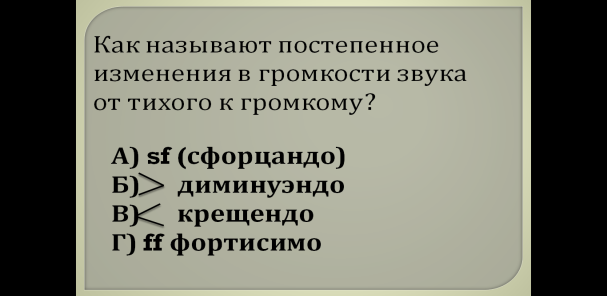 Ответы детейУ: я вам буду показывать динамический оттенок, а вы угадайте его. От тихого до громкого, от громкого до тихого. От очень тихого до громкого. От очень громкого до не очень громкого и т.д.У: опишите мелодию? Она плавная или резкая, отрывистая и т.д. Слайд 25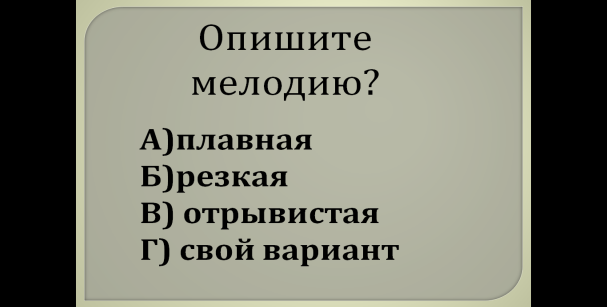 Ответы детейУ: молодцы. Какой штрих мы услышали в этой песне? Слайд 26 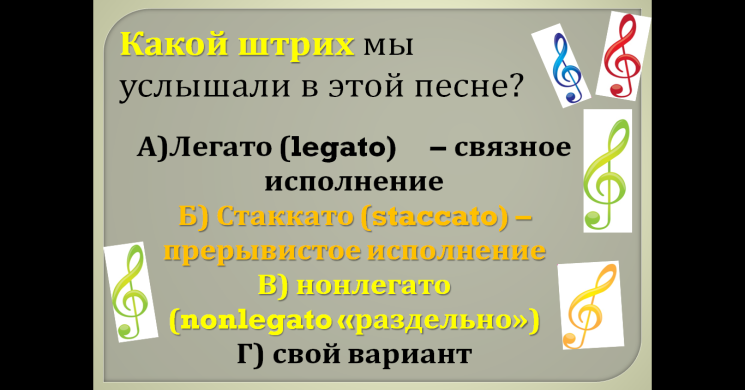 Ответы детейУ: а какой лад здесь был? Слайд 27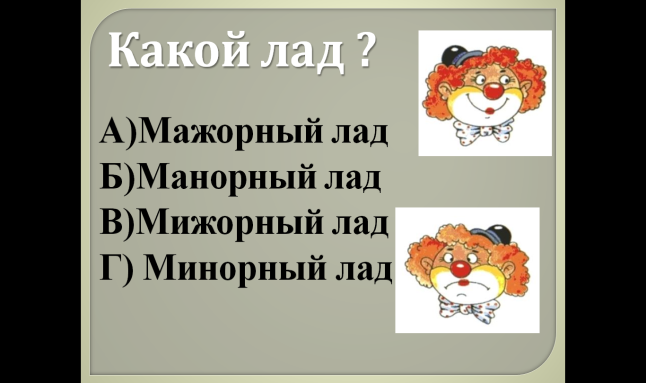 Ответы детейУ: давайте повторим имя композитора и название балета. Предлагаю говорить в разных регистрах, вместе по руки. Слайд 28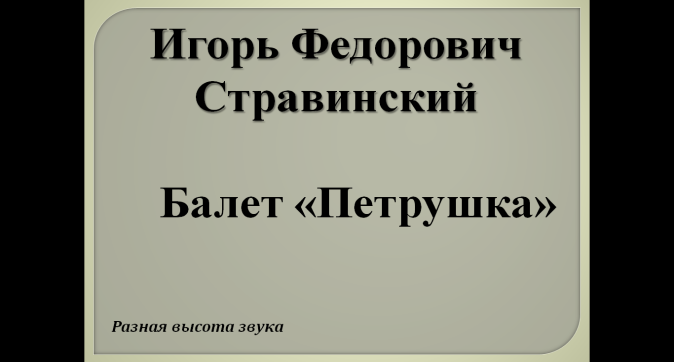 Дети повторяют – Игорь Федорович Стравинский У: Молодцы! Отлично. Кто хотел бы самостоятельно сказать по руке?Ответы детейУ: какие здесь вы услышали инструменты? Слайд 29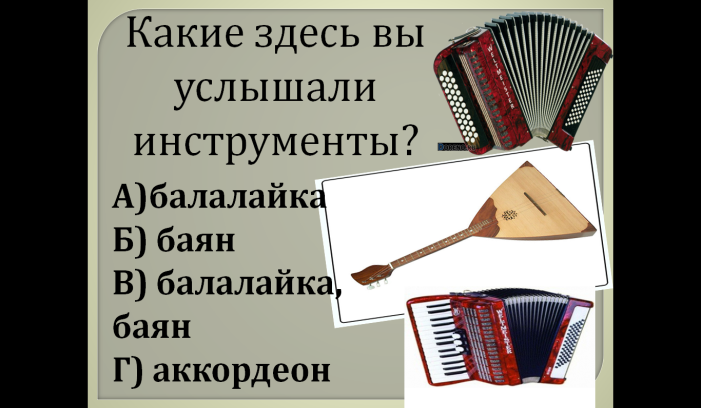 Ответы детей…У: ребята, как вы думаете, а какой оркестр исполнял музыку?Ответы детейУ: какие эмоции и какое настроение у вас было при просмотре видео?Ответы детейУ: молодцы, хорошо. Предлагаю просмотреть фрагменты видео, вспомнить имена композиторов которые их написали. 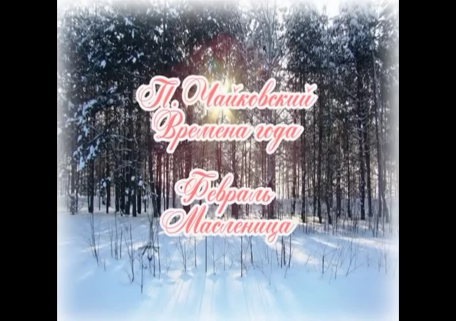 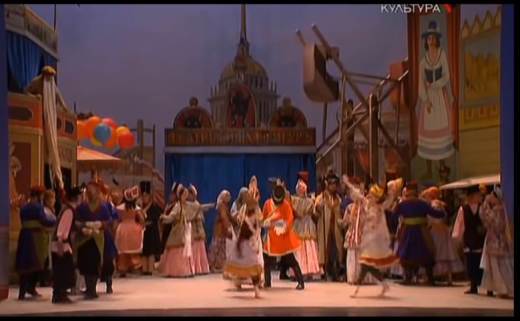 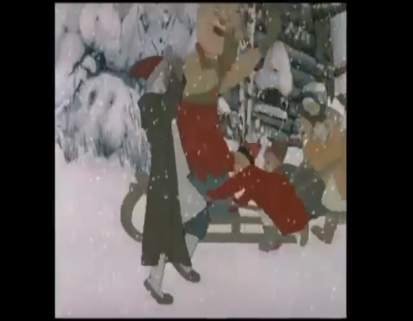 Слайд 30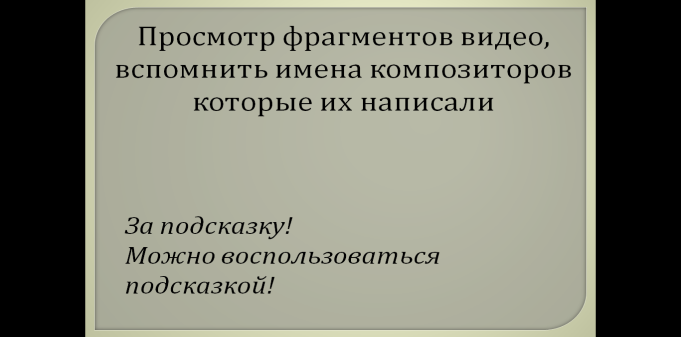 Ответы детейЗакрепление нового материала и повторение ранее изученногоУ: предлагаю повторить несколько раз имя композитора, чтобы его запомнить без ошибокПовтор хором имена композиторов и названия произведений, повтор учащихся имени и названия по очереди в разных темпах Слайд 31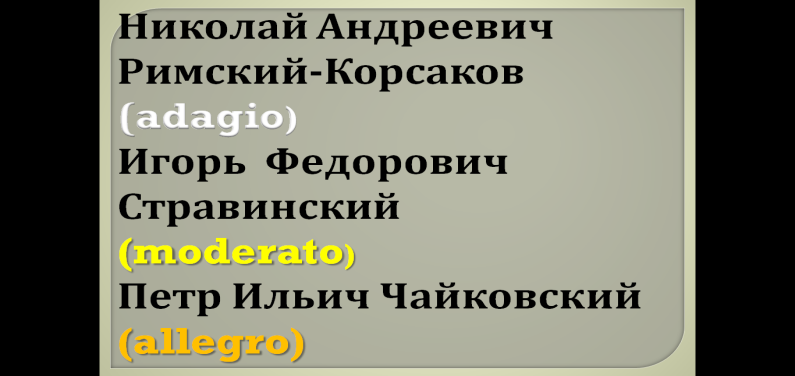 У: Вы сегодня молодцы! Оцените свою работу на уроке, пока я  определяю победителя и подсчитываю плюсики. Если вы работали не очень хорошо, то хлопаете тихо и спокойно, если вы работали хорошо, то хлопаем громче, ну а если вы очень хорошо трудились, то очень хлопаете громко и активно! Слайд 32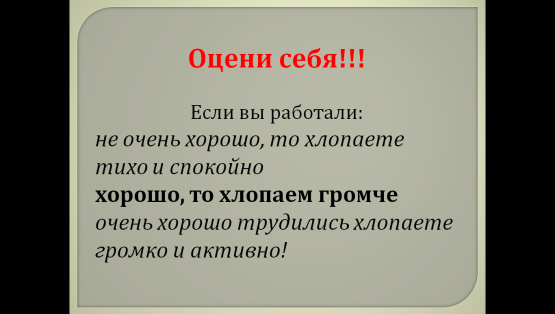 Оценка своей работы У: Домашнее задание: нарисовать понравившегося героя и написать название произведения, имя композитора.  Итак, победитель….. Слайд 33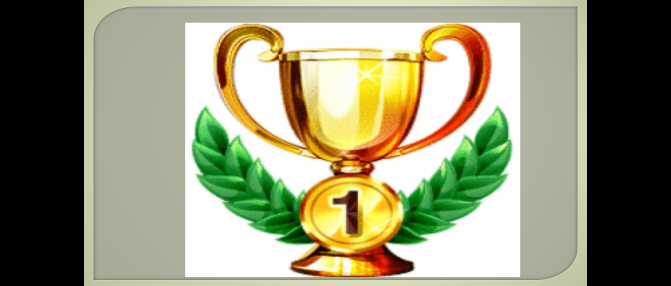  Поздравляем! Спасибо, до свидания! Слайд 34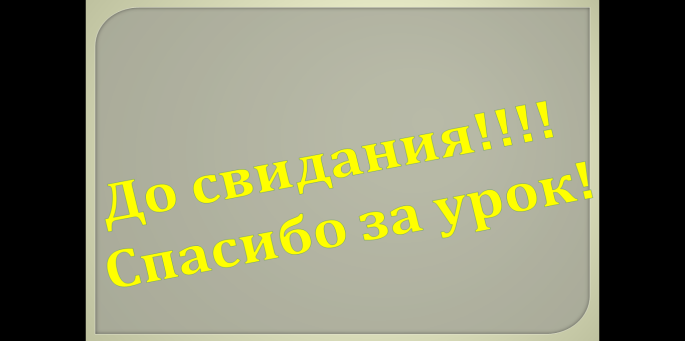 